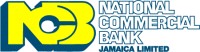 DATE:……………… 	NCB START-UP PACKAGE AGREEMENT	For purposes of this Agreement, NCBJ refers to National Commercial Bank Jamaica Limited, a company incorporated under the laws of Jamaica and having its registered office at 32 Trafalgar Road, Kingston 10, in the parish of Saint Andrew, of the one part, and the words “you” and “your” refer to the company / business entity of the other part that has agreed to the terms and conditions of this agreement through the person(s) authorized to sign on behalf of such company/ business entity appending his / her / their respective authenticated signature(s) to this document.This document (The NCB Start-Up Package Agreement) governs the terms and conditions of the NCB Start-Up Package facility and sets out NCBJ’s and your respective responsibilities under the NCB Start-Up Package facility (hereinafter called “Start-Up Package”) and must be read alongside the Terms and Conditions for Banking Relationship with National Commercial Bank Jamaica Limited (“the Terms”) governing the operation of savings accounts, save and except where they are specifically varied by this Agreement. In the event of any conflict between the Terms and this Agreement, the latter shall prevail.START-UP PACKAGE: To avail of the NCB Start-Up Package facility, you are required to be a certified newly established business entity as well as operate a current account with no stipulated minimum monthly credit balance. Under this Agreement, you are entitled to the following:FEES AND CHARGES: NCBJ reserves the right to apply the respective monthly service charge based on the existing Business Current Account Scheme once the initial three (3) month period has expired. The same applies for the Sweep facility fees. Any such service charge will be calculated and applied at the end of each month following the initial three (3) month period.Service charges will be deducted from your Business Current Account, or other deposit account, in that order, depending on the available balance in your Business Current Account.Any service charge applied to your account will appear as a charge on your current account statement.AMENDMENTS TO THIS AGREEMENT: NCBJ reserves the sole right to vary the terms and conditions contained in this Agreement and the fees, charges, and other terms and conditions described in other documents incorporated by reference.TERMINATING THIS AGREEMENT: NCBJ reserves the right to terminate this Agreement at any time by giving thirty days notice in writing. NCBJ is not obliged to stipulate any reason for so terminating the Agreement.You may terminate this Agreement by giving thirty days’ notice in writing.I/We confirm that I/we understand and agree to be bound by the terms and conditions herein contained including, but not limited to the agreements (mandates) applicable to each product, account, or service which I/we obtain from NCBJ and its subsidiaries. I/We also agree to pay all fees associated with such products, accounts, and services.REGISTERED NAME OF COMPANY /ENTITY:…………………………………………………………………………ADDRESS OF COMPANY /ENTITY:………………………………………………………………………………………AUTHORIZED SIGNATORIESNAME OF WITNESS:………………………………………………………………………………………………………SIGNATURE OF WITNESS:………………………………………………………………………………………………COMPANY SEAL:PRODUCT / SERVICEFEATURES / ENTITLEMENTSBusiness Current AccountNo monthly service charge for an initial three (3) months.No minimum monthly credit balance requirement.Liquidity, Cash Management, & Investment ServicesFree online (internet) banking for enquiries, electronic statement files, and download of account information.Free Sweep facility for an initial three (3) months.NAMEPOSITION HELD SIGNATURE